В новогодние праздники в Доме культуры города Красновишерска прошел ряд праздничных мероприятий: игровая программа «В новый год с улыбкой!», семейный праздник «Сказочные подарки», праздничный концерт «Старый добрый Новый год!». В рамках  мероприятий проводились насыщенные программы-выступления творческих коллективов и солистов ДК, игры, веселые конкурсы, розыгрыши призов, великолепные ведущие, популярные новогодние мелодии всех поколений в исполнении лучших артистов и естественно сказочная встреча с Дедом Морозом и Снегурочкой! В новогодние каникулы состоялась премьера спектакля «Алиса в стране чудес», в котором играли не только юные артисты театра «Чиполлино», но и гости города, также прошел спектакль-сказка «Третий лишний».Все получили огромное удовольствие, подпевали, танцевали и  благодарили артистов!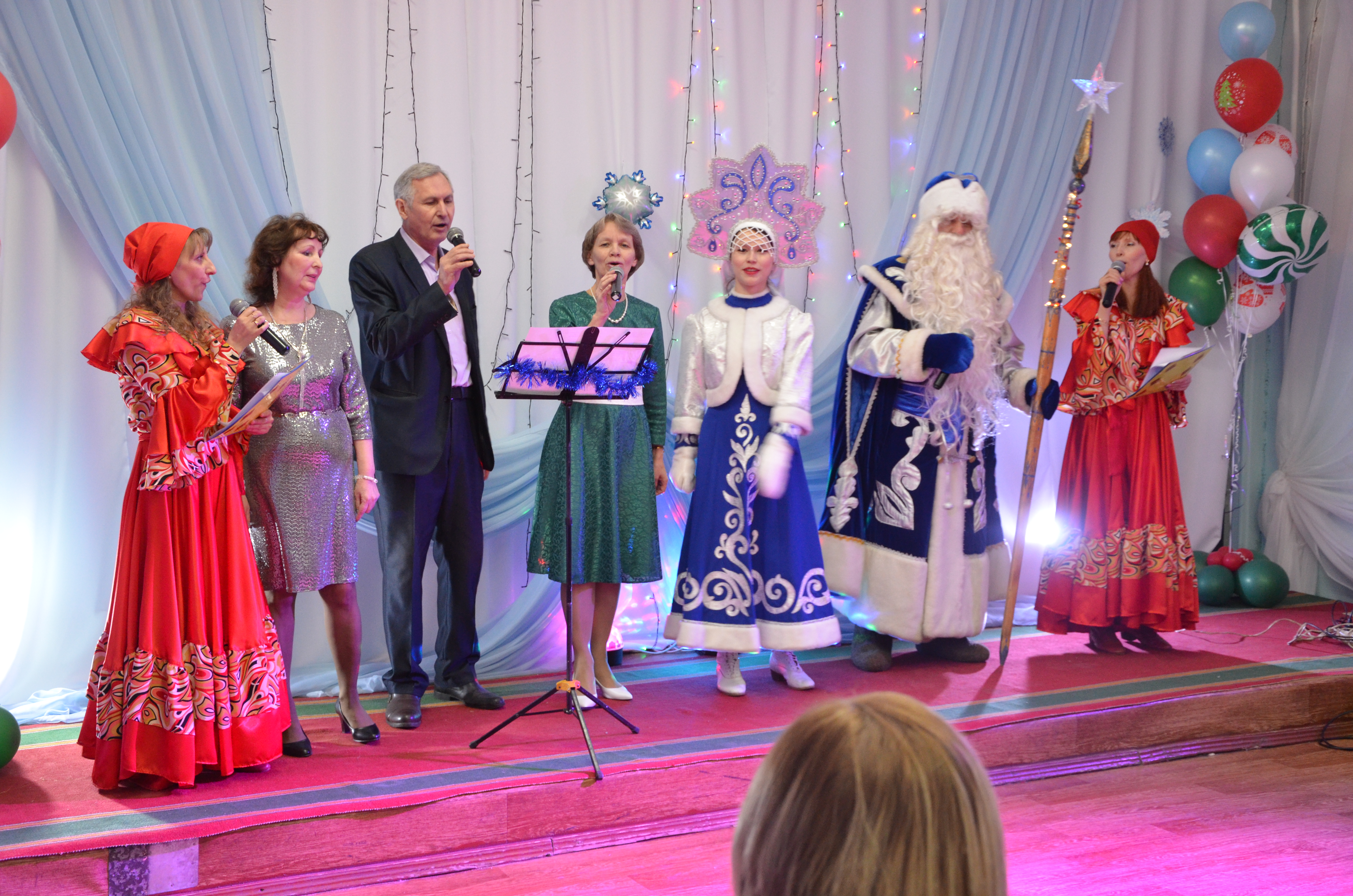 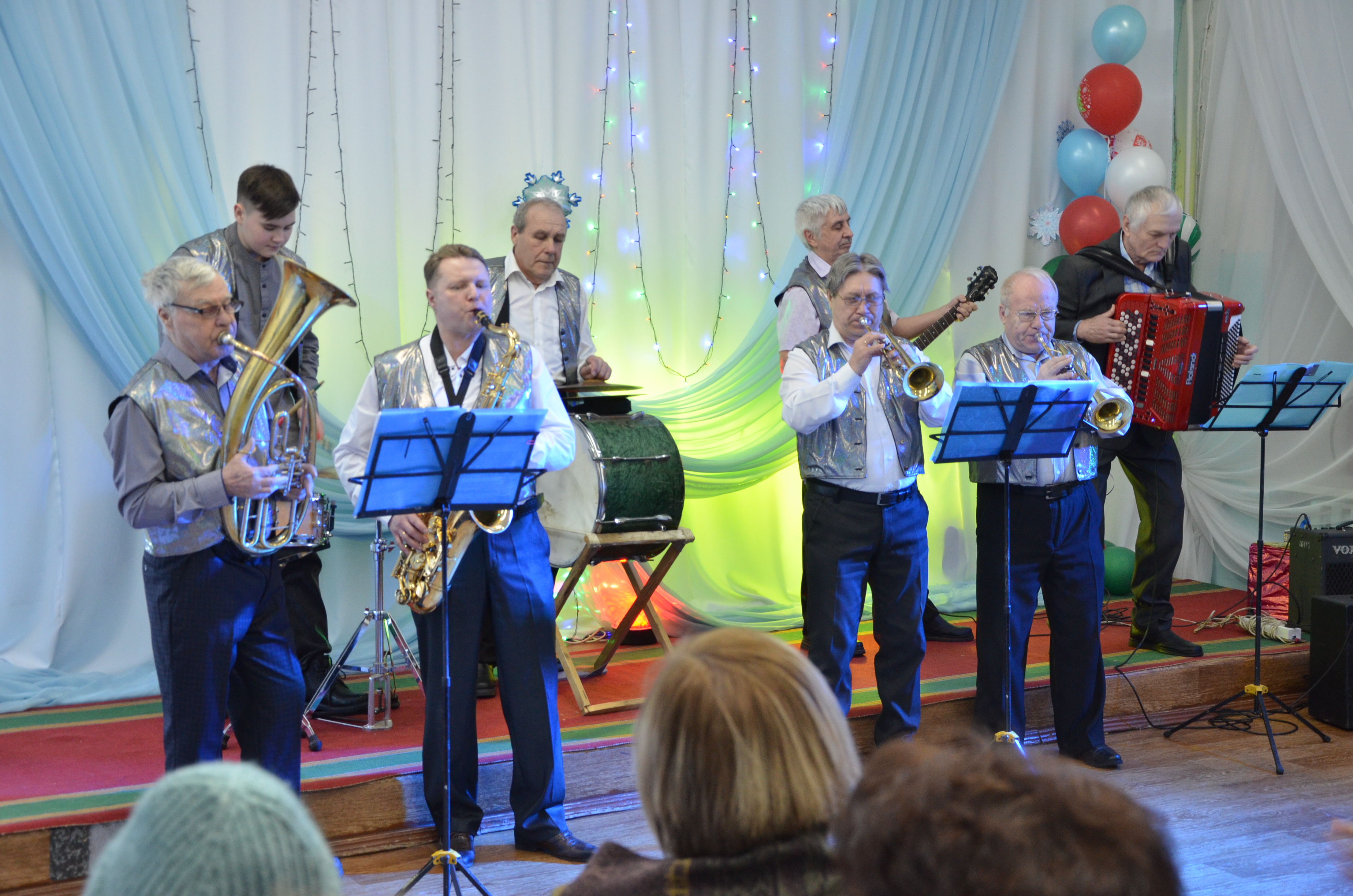 